Entidad Local BeneficiariaAyuntamiento: E.L.A.:Responsable técnica que RECOGE el Punto VioletaNombre:Apellidos:Móvil: Correo electrónico:   Puesto: Material entregadoFecha de entrega: Fecha aproximada de devolución: Bolsa de transporte con ruedas incluyendo:Estructura carpa 3×3mts.Techo blanco3 paredes diseño Punto VioletaBolsa con picas para suelo blando.Hoja de montajeHoja de diseño paredes puntos violeta.RECOMENDACIONES:Montar la carpa con al menos 3 personas.El interior no tiene diseño son paredes blancas, es para que el municipio coloque  cualquier tipo de información local que sea de interés.  Se sugiere que pongan una mesa para folletos y demás publicidad informativa y de sensibilización .                                                                                                      El peso total es de26 kg y tamaño 3x3mts 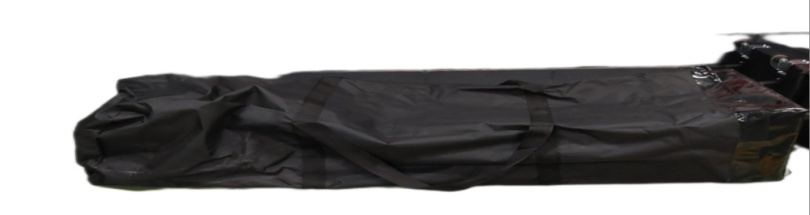 Observaciones: Ejemplar para servicio de igualdad (Área de Cohesión Social e Igualdad). Todos los campos deben de ser cumplimentados, la falta de información imposibilitará su cesión.